Котлы газовые напольные ProthermНапольные чугунные газовый котел мощностью 30 кВт для отопления и приготовления горячей воды во внешнем бойлере. Предназначены для установки в жилых домах, дачных домиках и производственных помещениях. 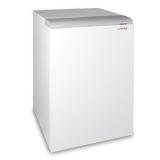 Электророзжиг. 
Плавное регулирование мощности котла для различных режимов его работы. 
Возможность установки вентилятора для принудительного удаления дымовых газовКотлы газовые настенные ProthermНастенные одноконтурные и двухконтурные газовые котлы для отопления и приготовления горячей воды в дополнительном накопительном бойлере или в стальном пластинчатом
теплообменнике. Предназначены для установки в квартирах, жилых домах и дачных домиках. 
Котлы относятся к отопительным приборам повышенной комфортности, отличаются удобством в использовании и обслуживании.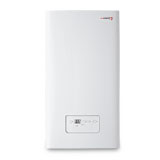 Открытая (модель MОV) / закрытая камера сгорания (модель MТV)/Газовые настенные котлы BaxiНастенные газовые котлы Baxi одноконтурные и двухконтурные модели с  открытой и закрытой камерой сгорания мощностью до 24 кВт. Котлы адаптированы к российским условиям. 
Устойчиво работают при понижении входного давления природного газа до 5 мбар;
Рассекатели пламени на горелке изготовлены из нержавеющей стали;
Запатентованная система регулирования подачи воздуха (модели с закрытой камерой);
Возможна перенастройка котла Baxi для работы на сжиженном газе. Датчик протока горячей воды;
Высокоскоростной энергосберегающий циркуляционный насос с встроенным автоматическим воздухоотводчиком;
Возможность подключения внешнего накопительного бойлера для горячей воды.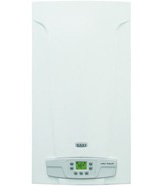 Baxi Eco Four 24Fi с возможностью подключения коаксиального дымохода.